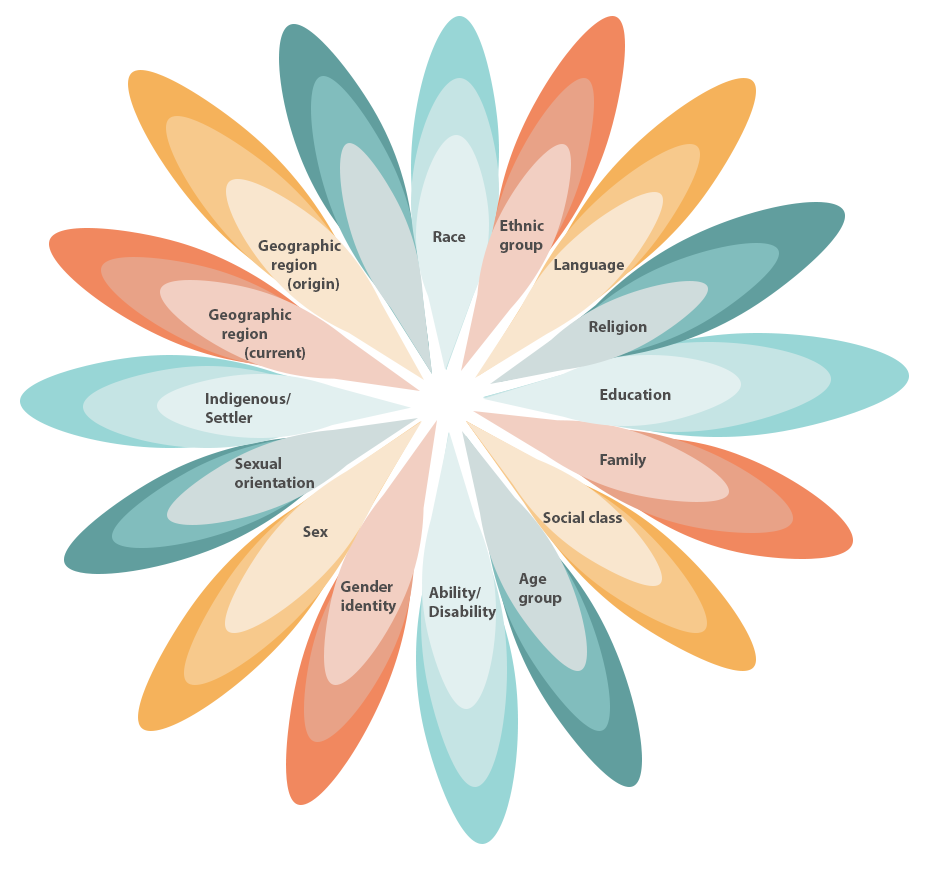 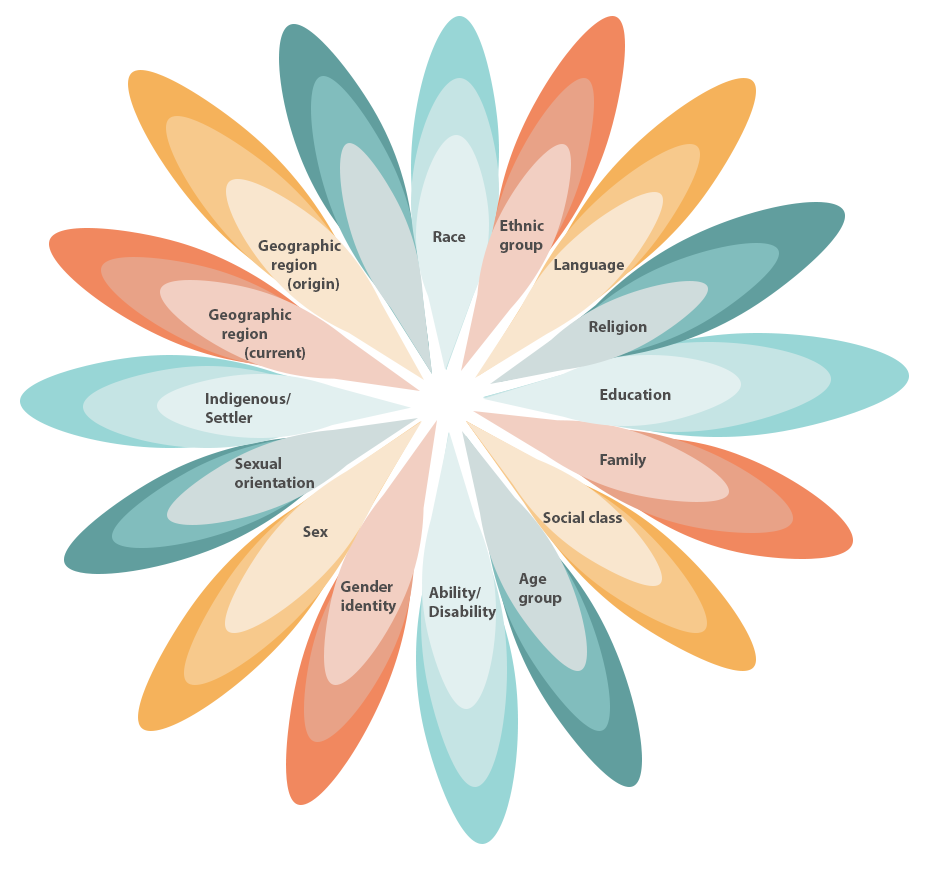 Reflection: 